En adhérant à l’AC Chapelain je m’engage :- à respecter les statuts du club et  son règlement intérieur- à fournir une copie de ma licence- à respecter scrupuleusement le Code de la route- à participer activement aux organisations diverses du clubDate :                                                         Signature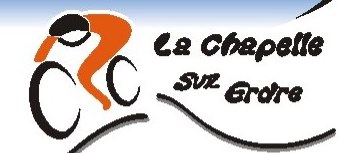 Bulletin d’adhésion 2023Bulletin d’adhésion 2023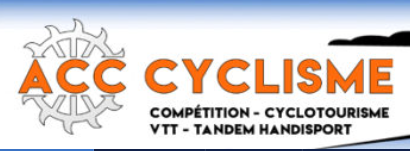 NomNomPrénomPrénomAdresse *Adresse *Code postal *Code postal *Ville *Ville *Date de naissance *Date de naissance *Téléphone fixe * Téléphone fixe * Téléphone portable *Téléphone portable *Adresse Internet *Adresse Internet *Spécialité **Spécialité **  VTT         Cyclotourisme          CourseFédération *Fédération *       FFV          FFC , AutresType de licence * et noType de licence * et noClub d’origine (pour les adhérents externes)Club d’origine (pour les adhérents externes)